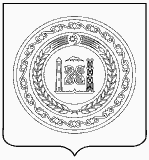 Администрация Ачхой-Мартановского муниципального районаЧеченской РеспубликиМуниципальное учреждение«Отдел образования Ачхой-Мартановского муниципального района»(МУ «Отдел образования Ачхой-Мартановского муниципального района»)Нохчийн РеспубликанТ1ехьа-Мартанан муниципальни к1оштан администрациМуниципальни учреждени«Т1ехьа-Мартанан муниципальни к1оштан дешаран дакъа»(МУ «Т1ехьа-Мартанан муниципальни к1оштан дешаран дакъа»)ПРИКАЗ 23 июня 2022г.	          №155-од Ачхой-Мартаноб организации работы по ликвидации предметныхдефицитов обучающихся, выявленных в ходе региональной диагностики уровня образовательных достижений, обучающихся 3 классов общеобразовательных организаций Ачхой-Мартановского муниципального района           В соответствии с приказом Министерства образования и науки Чеченской Республики №841-п от 20.06.2022г. «Об организации работы по ликвидации предметных дефицитов обучающихся, выявленных в ходе региональной диагностики уровня образовательных достижений, обучающихся 3 классов общеобразовательных организаций Чеченской Республики», в целях ликвидации предметных дефицитов обучающихся 3 классов, выявленных в результате анализа диагностики уровня образовательных достижений обучающихся, п р и к а з ы в а ю:   1.    Руководителям общеобразовательных организаций Ачхой-Мартановского муниципального района организовать проведение дополнительных занятий с обучающимися в летний каникулярный период.  2.  Гандалоеву Лиду Алаудиновну, специалиста отдела методического сопровождения образовательной деятельности, назначить муниципальным координатором, ответственным за организацию и проведение работы по профилактике неуспешности обучающихся. 3.       Контроль за исполнением настоящего приказа возложить на заместителя МУ «Отдел образования Ачхой-Мартановского муниципального района» Басаева Т.Д.Начальник                                                                                                Х.Р. Ахмадов